Домашнее задание на 01.05.2020 Попов В.Р. Устройство автомобиля.Прочитайте текст в электронном учебнике ответе на вопросы, укажите названия деталей. Ответьте на вопросы1. сколько фаз в генераторе?2. диод пропускает ток в обоих направлениях или только в одном?3.  синусоида это постоянный или переменный ток?4. какое количество диодов в выпрямительном блоке и сколько на 1 Фазе?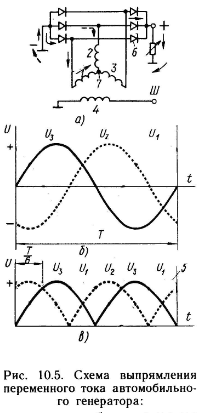 АБВ 123467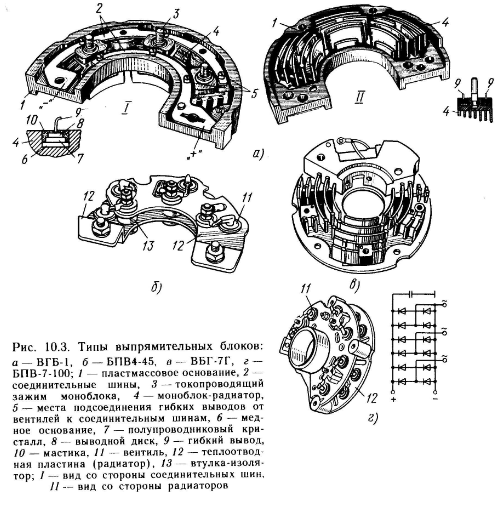 